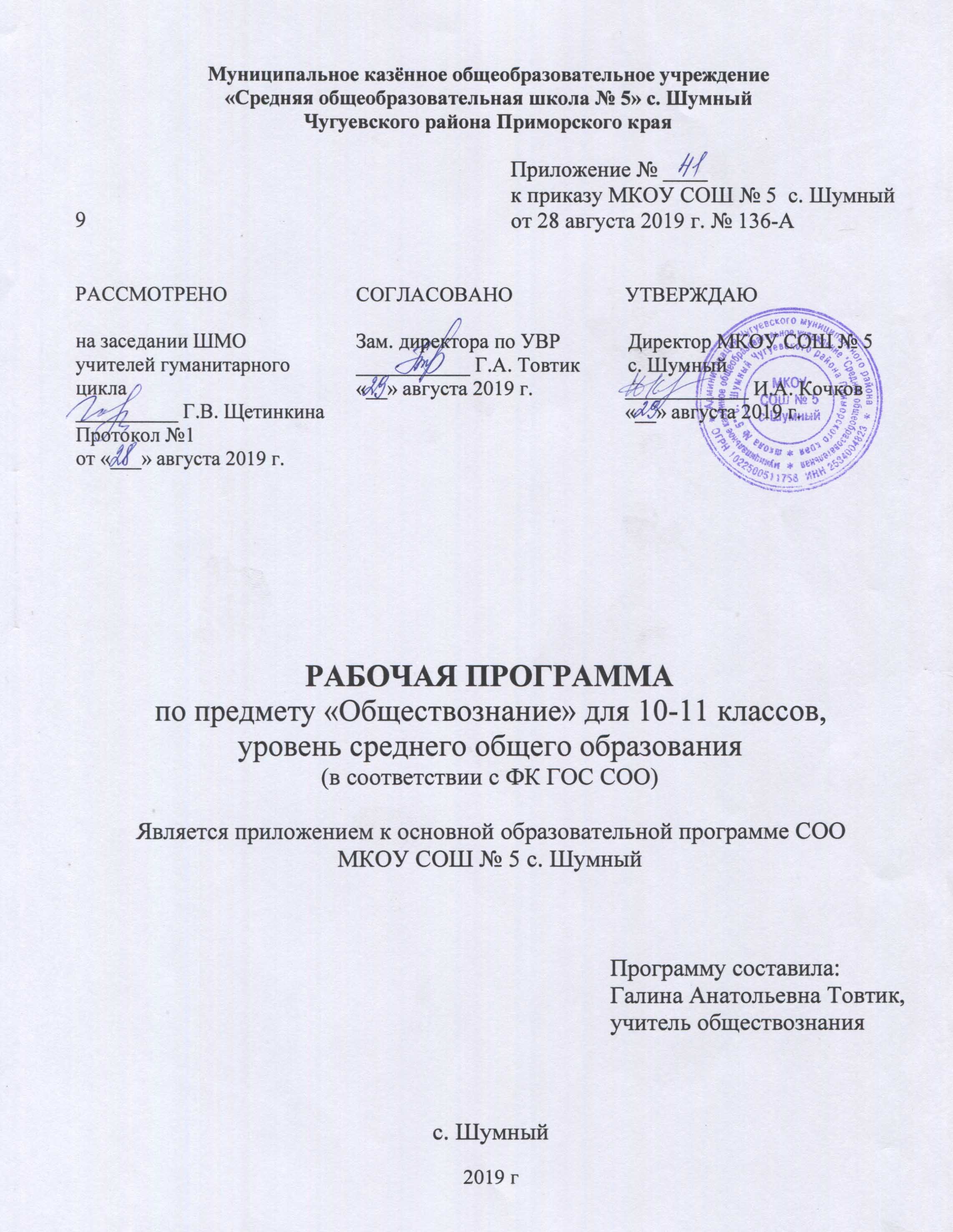 Пояснительная запискаРабочая программа по обществознанию для 10, 11 классов составлена на основе федерального компонента государственного образовательного стандарта среднего общего образования, Федерального закона «Об образовании в Российской Федерации» №273-ФЗ ОТ 29.12.2012 г., Примерной программы среднего общего образования по обществознанию на основе ФК ГОС среднего общего образования, . и авторской «Программы общеобразовательных учреждений. Обществознание. 6-11 классы», 3-е издание, Москва «Просвещение», 2011, авторы Л. Н. Боголюбов, Н.И. Городецкая, Л.Ф. Иванова, А.И. Матвеев.Рабочая программа ориентирована на использование учебно-методического комплекта:Обществознание. 10 класс: учеб. для общеобразоват. организаций : базовый уровень / [Л. Н. Боголюбов, Ю. И. Аверьянов, А.В. Белявский и др.] ; под ред. Л. Н. Боголюбова [и др.]. – 3-е изд. – М. : Просвещение, 2016. Обществознание. 11 класс: учеб. для общеобразоват. организаций : базовый уровень / Л. Н. Боголюбов, Н.И. Городецкая, Л.Ф. Иванова и др.] ; под ред. Л. Н. Боголюбова [и др.]. – 2-е изд. – М. : Просвещение, 2016.Обществознание. Поурочные разработки. 10 класс: учеб. пособие для общеобразоват. организаций /базовый уровень. [Л.Н. Боголюбов, А.Ю. Лазебникова, Ю.И. Аверьянов и др.] – М.: Просвещение, 2017.Обществознание. Поурочные разработки. 11 класс: учеб. пособие для общеобразоват. организаций /базовый уровень. [Л.Н. Боголюбов, А.Ю. Лазебникова, Н.И. Городецкая и др.] – М.: Просвещение, 2017.Тетрадь-тренажер Обществознание. 10 класс. Пособие для подготовки к ЕГЭ. Базовый уровень. О.А. Котова, Т.Е. Лискова, М.: Издательство «Просвещение»,3-е изд., 2017.Тетрадь-тренажер Обществознание. 11 класс. Пособие для подготовки к ЕГЭ. Базовый уровень. О.А. Котова, Т.Е. Лискова, М.: Издательство «Просвещение», 2013Тесты по обществознанию. С.В. Краюшкина. 10 класс: к учебнику «Обществознание . 10 класс» под редакцией Л.Н. Боголюбова и др./С.В. Краюшктна. – М.:Издательство «Экзамен», 2012. Тесты по обществознанию. С.В. Краюшкина. 10 класс: к учебнику «Обществознание . 11 класс» под редакцией Л.Н. Боголюбова и др./С.В. Краюшктна. – М.:Издательство «Экзамен», 2012. Дидактические материалы по курсу «Человек и общество». 10–11 классы [Текст] : пособие для учителя / под ред. Л. Н. Боголюбова, А. Т. Кинкулькина. – М. : Просвещение, 2007.Школьный словарь по обществознанию. 10–11 классы [Текст] : пособие для учащихся / под ред. Л. Н. Боголюбова, Ю. И. Аверьянова. – М. : Просвещение, 2011.Цели и задачи курсаРеализация рабочей программы способствует:– развитию личности в период ранней юности, ее духовно-нравственной, политической и правовой культуры, экономического образа мышления, социального поведения, основанного на уважении закона и правопорядка; развитию способности к самоопределению и самореализации, интереса к изучению социальных и гуманитарных дисциплин;– воспитанию общероссийской идентичности, гражданской ответственности, правового самосознания, толерантности, уважения к социальным нормам, приверженности к гуманистическим и демократическим ценностям, закрепленным в Конституции РФ;– освоению системы знаний об экономической и иных видах деятельности людей, об обществе, его сферах, правовом регулировании общественных отношений, необходимых для взаимодействия с социальной средой и выполнения социальных ролей человека и гражданина, для последующего изучения социально-экономических и гуманитарных дисциплин в учреждениях системы среднего и высшего профессионального образования и самообразования;– овладению умениями получать и критически осмысливать социальную информацию, анализировать и систематизировать полученные данные, осваивать способы познавательной, коммуникативной, практической деятельности, необходимой для участия в жизни гражданского общества и государства;– формированию опыта применения полученных знаний и умений для решения типичных задач в области социальных отношений, гражданской и общественной деятельности, межличностных отношений, отношений между людьми разных национальностей и вероисповеданий, в семейно-бытовой сфере; соотнесению своих действий и действий других людей с нормами поведения, установленными законом; содействию правовыми способами и средствами защите правопорядка в обществе1.Особенности отбора содержания: Программа изучения обществознания в 10, 11 классах предусматривает часы резервного времени, которые в рабочей программе использованы для уроков повторения и обобщения изученного материала после наиболее сложных тем, а также для подготовки к ЕГЭ.Формы организации учебного процесса: уроки изучения нового материала; комбинированные уроки; уроки закрепления знаний; уроки – практикумы, уроки – лекции, семинарские занятия, уроки - исследования. Средства обучения: учебник, мультимедийные ресурсы, дополнительная литература. Виды деятельности: индивидуальная работа, фронтальная работа, работа в группах, подготовка презентаций. Технологии: технология интенсификации обучения на основе схемных знаковых моделей изучения материала; Формы контроля знаний: устная и письменная. Методы контроля знаний: фронтальный опрос, индивидуальный, групповой, тесты. Виды контроля: текущий, промежуточный, итоговый. формы промежуточной и итоговой аттестации: - контрольные работы, - тестирование, - обобщающие уроки.Место предмета в учебном планеРабочая программа конкретизирует содержание предметных тем образовательного стандарта, дает распределение учебных часов по разделам и темам курса. Учебным планом школы она предусматривает 136 часов за два года обучения : по 68 учебных часов в каждом классе из расчета 2 часа в неделю.Формы, способы и средства оценки и контроля знаний обучающихся: - устный или письменный опрос;-  краткая самостоятельная работа; -  тестовые задания; -  эссе ФОРМЫ И НОРМЫ ОЦЕНКИ И КОНТРОЛЯ ЗНАНИЙ ОБУЧАЮЩИХСЯ.Критерии оценивания устного ответа по обществознанию: Оценка «5» ставится в случае: 1. Знания, понимания, глубины усвоения обучающимися всего объёма программного материала. 2. Умения выделять главные положения в изученном материале, на основании фактов и примеров обобщать, делать выводы, устанавливать межпредметные и внутрипредметные связи, творчески применяет полученные знания в незнакомой ситуации. 3. Отсутствие ошибок и недочётов при воспроизведении изученного материала, при устных ответах устранение отдельных неточностей с помощью дополнительных вопросов учителя, соблюдение культуры речи. Оценка «4» ставится в случае:  1. Знания всего изученного программного материала. 2. Умений выделять главные положения в изученном материале, на основании фактов и примеров обобщать, делать выводы, устанавливать внутрипредметные связи, применять полученные знания на практике.  3. Незначительные (негрубые) ошибки и недочёты при воспроизведении изученного материала, соблюдение культуры речи. Оценка «3» ставится в случае:  1. Знания и усвоения материала на уровне минимальных требований программы, затруднения при самостоятельном воспроизведении, необходимости незначительной помощи преподавателя.  2. Умения работать на уровне воспроизведения, затруднения при ответах на видоизменённые вопросы.  3. Наличия грубой ошибки, нескольких негрубых при воспроизведении изученного материала, незначительного несоблюдения основных правил культуры речи. 1. Знание и усвоение материала на уровне ниже минимальных требований программы, отдельные представления об изученном материале.  2. Отсутствие умений работать на уровне воспроизведения, затруднения при ответах на стандартные вопросы. 3. Наличие нескольких грубых ошибок, большого числа негрубых при воспроизведении изученного Оценка «2» ставится в случае:  материала, значительное несоблюдение основных правил культуры речи. Критерии оценивания письменного ответа по обществознанию: При оценке письменного ответа необходимо выделить следующие элементы: 1. Представление собственной точки зрения (позиции, отношения) при раскрытии проблемы. 2.  Раскрытие проблемы на теоретическом уровне (в связях и с обоснованиями) или без использования обществоведческих понятий в контексте ответа. 3. Аргументация своей позиции с опорой на факты общественной жизни или собственный опыт. Оценка «5» ставится, если представлена собственная точка зрения (позиция, отношение) при раскрытии проблемы. Проблема раскрыта на теоретическом уровне, в связях и с обоснованиями, с корректным использованием обществоведческих терминов и понятий в контексте ответа. Дана аргументация своего мнения с опорой на факты. Оценка «4» ставится, если представлена собственная точка зрения (позиция, отношение) при раскрытии проблемы. Проблема раскрыта с корректным использованием обществоведческих терминов и понятий в контексте ответа (теоретические связи и обоснования не присутствуют или явно не прослеживаются). Дана аргументация своего мнения с опорой на факты. Оценка «3» ставится, если представлена собственная точка зрения (позиция, отношение) при раскрытии проблемы. Проблема раскрыта при формальном использовании обществоведческих терминов. Дана аргументация своего мнения с опорой на факты общественной жизни или личный социальный опыт. Оценка «2» ставится, если представлена собственная позиция по поднятой проблеме на бытовом уровне без аргументации. Критерии оценки письменных ответов  в тестовом формате: 80% от максимальной суммы баллов	 – 	оценка «5» 60-80%                                                      	  - 	оценка «4» 40-60%                                                     	   - 	оценка «3» 0-40%                                                     	   - 	оценка «2»  Критерии оценивания эссе по обществознанию 10-11 класс К1 Смысл высказывания раскрыт - 2 балла.  
Смысл высказывания в явном виде не раскрыт, но содержание ответа свидетельствует о его понимании - 1 балл.  
Смысл высказывания не раскрыт, содержание ответа не даёт представления о его понимании - 0 баллов. К2 Представлена собственная позиция с аргументацией - 1 балл.  
Представлена собственная позиция без пояснения ИЛИ собственная позиция не представлена - 0 баллов. К3 Суждения и аргументы раскрывается с опорой на теоретические положения, выводы и фактический материал - 2 балла.  
Суждения и аргументы приведены с опорой на теорию, но без использования фактического материала  
ИЛИ Суждения и аргументы приведены с опорой на фактический материал, но без теоретических положений - 1 балл.  
Суждения и аргументы не приведены - 0 баллов. Максимальный балл - 5 баллов. Среди критериев, по которым оценивается выполнение эссе, критерий К1 является определяющим. Если ученик в принципе не раскрыл проблему, поднятую автором высказывания, и учитель выставил по критерию К1 0 баллов, то ответ дальше не проверяется. По остальным критериям (К2, К3) выставляется 0 баллов.* *Критерии оценивания эссе по обществознанию определены на основе критериев оценивания задания № 36 ЕГЭ.  ТРЕБОВАНИЯ К УРОВНЮ ПОДГОТОВКИ ОБУЧАЮЩИХСЯ 10, 11 КЛАССОВВ результате изучения обществознания (включая экономику и право) на базовом уровне ученик должен знать / понимать:– биосоциальную сущность человека, основные этапы и факторы социализации личности, место и роль человека в системе общественных отношений;– тенденции развития общества в целом как сложной динамической системы, а также важнейших социальных институтов;– необходимость регулирования общественных отношений, сущность социальных норм, механизмы правового регулирования;– особенности социально-гуманитарного познания;  уметь:– характеризовать основные социальные объекты, выделяя их существенные признаки, закономерности развития;– анализировать информацию о социальных объектах, выделяя их общие черты и различия, устанавливать соответствия между существенными чертами и признаками изученных социальных явлений и обществоведческими терминами и понятиями;– объяснять причинно-следственные и функциональные связи изученных социальных объектов (включая взаимодействие человека и общества, важнейших социальных институтов общества и природной среды, общества и культуры, взаимосвязи подсистем и элементов общества);– раскрывать на примерах изученные теоретические положения и понятия социально-экономических и гуманитарных наук;– осуществлять поиск социальной информации, представленной в различных знаковых системах;– извлекать из неадаптированных оригинальных текстов знания по заданным темам; систематизировать, анализировать и обобщать неупорядоченную социальную информацию; различать в ней факты и мнения, аргументы и выводы;– оценивать действия субъектов социальной жизни, включая личности, группы, организации, с точки зрения социальных норм, экономической рациональности;– формулировать на основе приобретенных обществоведческих знаний собственные суждения и аргументы по определенным проблемам;– подготовить устное выступление, творческую работу по социальной проблематике;– применять социально-экономические и гуманитарные знания в процессе  решения  познавательных  задач  по  актуальным  социальным проблемам; использовать приобретенные знания и умения в практической деятельности и повседневной жизни:– для успешного выполнения типичных социальных ролей, сознательного взаимодействия с различными социальными институтами;– совершенствования собственной познавательной деятельности;– критического восприятия информации, получаемой в межличностном общении и через средства массовой коммуникации; осуществления самостоятельного поиска, анализа и использования собранной социальной информации;– решения практических жизненных проблем, возникающих в социальной деятельности;– ориентировки в актуальных общественных событиях и процессах, определения своей личной и гражданской позиции;– предвидения возможных последствий определенных социальных действий;– оценки происходящих событий и поведения людей с точки зрения морали и права;– реализации и защиты прав человека и гражданина, осознанного выполнения гражданских обязанностей;– осуществления конструктивного взаимодействия с людьми разных убеждений, с различными культурными ценностями, социальным положением2.СОДЕРЖАНИЕ УЧЕБНОГО ПРЕДМЕТА «ОБЩЕСТВОЗНАНИЕ» (БАЗОВЫЙ УРОВЕНЬ)Человек как творец и творение культурыЧеловек как результат биологической и социокультурной эволюции. Философские и научные представления о социальных качествах  человека.  Мышление и деятельность.  Творчество в деятельности. Формирование характера. Потребности, способности и интересы. Понятие культуры. Культура материальная и духовная. Элитарная, народная, массовая культура. Многообразие и диалог культур как черта современного мира. Традиции и новаторство в культуре. Мораль. Искусство.Познавательная деятельность человека. Чувственное и рациональное познание. Проблема познаваемости мира. Понятие истины, её критерии. Самопознание, его формы. Самооценка личности. Формирование образа «Я». Виды человеческих знаний.Мировоззрение, его место в духовном мире человека. Типы мировоззрения. Философия.  Искусство. Религия. Свобода совести. Веротерпимость.Наука. Основные особенности научного мышления. Научное познание,  методы  научных исследований  Естественные и социально-гуманитарные науки. Особенности социального познания. Свобода и необходимость в человеческой деятельности. Свобода как условие самореализации  личности. Выбор в условиях альтернативы и ответственность за его последствия. Гражданские качества личности. Общество как сложная динамическая системаПредставление об обществе как сложной системе: элементы и подсистемы. Социальные взаимодействия и общественные отношения. Понятие о социальных институтах, нормах, процессах. Основные институты общества. Общество и природа. Противоречивость воздействия людей на природную среду. Феномен «второй природы». Многовариантность общественного развития. Эволюция и революция как формы социального изменения. Понятие общественного прогресса, его противоречивость. Цивилизация, формация. Традиционное (аграрное) общество. Индустриальное общество. Постиндустриальное (информационное) общество. Особенности современного мира. Процессы глобализации. Антиглобализм. Компьютерная революция. Социальные и гуманитарные аспекты глобальных проблем. Общество и человек перед лицом угроз и вызовов XXI века. Современные военные конфликты. Терроризм как важнейшая угроза современной цивилизации. ЭкономикаЭкономика и экономическая наука. Спрос и предложение. Рыночные структуры. Рынки сырья и материалов, товаров и услуг, капиталов, труда, их специфика. Рыночные отношения в современной экономике. Особенности современной экономики России. Экономическая политика Российской Федерации.Совершенная и несовершенная конкуренция. Политика защиты конкуренции и антимонопольное законодательство. Естественные монополии, их роль и значение в экономике России.Экономика предприятия. Факторы производства и факторные доходы. Экономические и бухгалтерские издержки и прибыль. Постоянные и переменные издержки.  Основные источники финансирования бизнеса. Фондовый рынок, его инструменты. Акции, облигации и другие ценные бумаги. Финансовый рынок.  Особенности развития фондового рынка в России.  Банковская система. Роль ЦБ в банковской системе России. Финансовые институты. Виды, причины и последствия инфляции. Рынок труда. Безработица и государственная политика в области занятости в России. Роль государства в экономике. Общественные блага. Внешние эффекты. Налоговая система в РФ. Виды налогов. Функции налогов. Налоги, уплачиваемые предприятиями. Основы денежной и бюджетной политики государства. Кредитно-финансовая политика. Государственный бюджет. Государственный долг. Экономическая деятельность и ее измерители. Понятие ВВП. Экономический рост и развитие. Экономические циклы.Основные принципы менеждмента. Основы маркетинга.Мировая экономика. Государственная политика в области международной торговли.  Глобальные экономические проблемы. Социальные отношенияСоциальная структура и социальные отношения. Социальная стратификация, неравенство. Социальные группы, их типы. Социальный конфликт. Виды социальных конфликтов, их причины. Пути и средства их разрешения.  Виды социальных норм. Социальный контроль и самоконтроль. Отклоняющееся поведение. Наркомания, преступность, их социальная опасность.Социальная мобильность, виды социальной мобильности в современном обществе. Каналы социальной мобильности. Молодёжь как социальная группа, особенности молодёжной субкультуры.Этнические общности. Нации. Национальное самосознание. Межнациональные отношения, этносоциальные конфликты, пути их разрешения. Конституционные принципы национальной политики в Российской Федерации. Семья как социальный институт. Семья и брак. Тенденции развития семьи в современном мире. Проблема неполных семей. Современная демографическая ситуация в Российской Федерации. Религиозные объединения и организации в Российской Федерации. Опасность  сектантства.Политика как общественное явлениеПонятие власти. Типология властных отношений. Политическая власть. Государство как главный институт политической власти. Функции государства.Политика как общественное явление. Политическая система, ее структура и сущность. Политическая деятельность. Политические цели и средства их достижения. Опасность политического экстремизма. Политический режим. Типология политических режимов. Демократия, ее основные ценности и признаки.  Отличительные черты выборов в демократическом обществе.Гражданское общество и государство. Проблемы формирования правового государства и гражданского общества в Российской Федерации. Гражданские инициативы.Политическая элита, особенности ее формирования в современной России. Политическая идеология. Основные идейно-политические течения современности. 	Многопартийность. Политические партии и движения, их классификация. Роль партий и движений в современной России. Законодательное регулирование деятельности партий в Российской Федерации.Роль средств массовой информации в политической жизни общества. Влияние СМИ на позиции избирателя во время предвыборных кампаний. Характер информации, распространяемой по каналам СМИ. Политический процесс. Особенности политического процесса в России. Избирательная кампания  в Российской Федерации. Законодательство Российской Федерации о выборах.Человек в системе общественных отношенийОбщественное и индивидуальное сознание. Социализация индивида. Социальная роль. Социальные роли в юношеском возрасте. Духовная жизнь человека. Самосознание индивида и социальное поведение. Ценности и нормы. Мотивы и предпочтения. Свобода и ответственность. Отклоняющееся поведение, его типы.Общественная значимость и личностный смысл образования. Интеграция личности в систему национальной и мировой культуры.  Знания, умения и навыки людей в условиях информационного общества.           Человек в системе экономических отношений. Свобода экономической деятельности. Предпринимательство. Рациональное экономическое поведение собственника, работника,  потребителя, семьянина, гражданина.Человек в политической жизни. Политический статус личности. Политическая психология и политическое поведение. Политическое участие. Абсентеизм, его причины и опасность. Политическое лидерство. Типология лидерства.  Лидеры и ведомые. Правовое  регулирование общественных отношений Право в системе социальных норм. Система российского права. Законотворческий процесс в Российской Федерации. Гражданство в Российской Федерации. Основания приобретения гражданства. Права и обязанности, принадлежащие только гражданину.Воинская обязанность. Призыв на военную службу. Военная служба по контракту. Альтернативная гражданская служба. Права и обязанности налогоплательщиков. Юридическая ответственность за налоговые правонарушения. Право на благоприятную окружающую среду и способы его защиты. Экологические правонарушения. Природоохранные и природоресурсные нормы.Субъекты гражданского права. Понятия юридического и физического лица.  Организационно-правовые формы и правовой режим предпринимательской деятельности. Имущественные права. Право собственности. Основания приобретения права собственности. Право на интеллектуальную собственность. Наследование. 	Неимущественные права: честь, достоинство, имя. Способы защиты имущественных и неимущественных прав. Порядок и условия заключения и расторжения брака. Правовое регулирование отношений супругов. Права и обязанности родителей и детей. Законодательство РФ об образовании. Правила приема в образовательные учреждения профессионального образования. Порядок оказания платных образовательных услуг.Трудовое законодательство РФ. Занятость и трудоустройство. Порядок приема на работу, заключения и расторжения трудового договора. Правовые основы социальной защиты и социального обеспечения. Основные нормы социального страхования и пенсионная система. Споры, порядок их рассмотрения. Основные правила и принципы гражданского процесса. Особенности административной юрисдикции. Особенности уголовного процесса. Виды уголовных наказаний и порядок их назначения. Конституционное судопроизводство.Понятие и система международного права. Взаимоотношения международного и национального права. Международная защита прав человека в условиях мирного и военного времени.Учебно-тематический план УЧЕБНОГО ПРЕДМЕТА «ОБЩЕСТВОЗНАНИЕ» (БАЗОВЫЙ УРОВЕНЬ)10 класс (68 ч)11 класс (68 ч.)УЧБНО-МЕТОДИЧЕСКОЕ И МАТЕРИАЛЬНО-ТЕХНИЧЕСКОЕ ОБЕСПЕЧЕНИЕУчебно-методическое обеспечениеМетодические пособия для учителя:Обществознание. 10 класс [Текст] : учеб. для общеобразоват. учреждений : базовый уровень / Л. Н. Боголюбов, Ю. И. Аверьянов, Н. И. Городецкая [и др.] ; под ред. Л. Н. Боголюбова ; Рос. акад. наук, Рос. акад. образования, изд-во «Просвещение». – М. : Просвещение, 2011.Дидактические материалы по курсу «Человек и общество». 10–11 классы [Текст] : пособие для учителя / под ред. Л. Н. Боголюбова, А. Т. Кинкулькина. – М. : Просвещение, 2007.Школьный словарь по обществознанию. 10–11 классы: пособие для учащихся / под ред. Л. Н. Боголюбова, Ю. И. Аверьянова. – М. : Просвещение, 2011.Лазебникова, А. Ю. Обществознание. ЕГЭ: метод. пособие для подготовки / А. Ю. Лазебникова, М. Ю. Брант. – М. : Экзамен, 2005.Тесты. Обществознание. 10–11 классы: варианты и ответы централизованного (итогового) тестирования. – М. : ООО «Рустест», 2006.Единый государственный экзамен 2010. Обществознание [Текст] : учеб.-трениров. материалы для подготовки учащихся / ФИПИ-Центр. – М., 2010.Дополнительная литература для учителя:Гражданский кодекс Российской Федерации.Кодекс об административных правонарушениях РФ.Конституция Российской Федерации.Семейный кодекс РФ.Трудовой кодекс РФ.Александрова, И. Ю.  Обществознание.  Интенсивный  курс  [Текст] / И. Ю. Александрова, В. В. Владимирова, Л. Ш. Лозовский. – М. : Айрис-Пресс, 2010.Бахмутова, Л. С. Методика преподавания обществознания [Текст] : учеб. пособие для студ. пед. высш. учеб. заведений : в 2 ч. / Л. С. Бахмутова. – М. : Гуманит. ИЦ «Владос», 2001. Бекешев, К. А. Обществознание [Текст] : учеб. пособие / К. А. Бекешев. – М. : Проспект, 2010.Ибрагимов, Р. Ю. Сдаем основы социологии и политологии [Текст] : для средн. профессион. образования / Р. Ю. Ибрагимов [и др.]. – Ростов н/Д. : Феникс, 2005. Карагодана, Л. Н. Тесты по обществознанию. 11 класс [Текст] : пособие для учителя / Л. Н. Карагодана. – М. : Просвещение, 2007.Лозовский, Л. Ш. Практикум по обществознанию [Текст] : вопросы и ответы ; тесты с решениями /Л. Ш. Лозовский, Б. А. Райзберг. – М. : Рольф : Айрис-Пресс, 2010.Политика и право. Школьный практикум. 10–11 классы [Текст] : пособие для  уч-ся  общеобразоват.  учеб.  заведений  /  авт.-сост.  М. И. Шилобод, В. Ф. Кривошеев. – М. : Дрофа, 1997.Сычев, А. А. Обществознание [Текст] : учеб. пособие / А. А. Сычев. – М. : Альфа-М : ИНФРА-М, 2010.Сидельникова, Т. Т. Политология : комментарии, схемы, афоризмы [Текст] : учеб. пособие для студ. высш. учеб. заведений / Т. Т. Сидельникова, Д. А. Темникова, И. А. Шарагин. – М. : Гуманит. ИЦ «Владос», 1999.Тюляева, Т. И. Обществознание [Текст] : настольная книга учителя / Т. И. Тюляева. – М. : Астрель, 2010.Дополнительная литература для учащихся:Джегутанов, Б. К. Обществознание. Ответы для школьников и абитуриентов [Текст] / Б. К. Джегутанов, В. С. Олейников. – СПб. : Питер, 2010.Домашек, Е. В. Школьный справочник по обществознанию [Текст] / Е. В. Домашек. – Ростов н/Д. : Феникс, 2010.Мехалкина, Е. В. Обществознание [Текст] : пособие для подготовки к ЕГЭ / Е. В. Мехалкина. – Ростов н/Д. : Феникс, 2010.Корсанов, Г. Г. Репетитор по обществознанию для учащихся старших классов [Текст] / Г. Г. Корсанов. – Ростов н/Д. : Феникс, 2010.Сазонова, Г. Г. Обществознание в таблицах и схемах [Текст] / Г. Г. Сазонова. – М. : Виктория Плюс, 2007.Информационно-коммуникативные средства.Мультимедийное учебное пособие «Уроки обществознания Кирилла и Мефодия» 10, 11 классы»  (2CD) .Мультимедийное учебное пособие «Обобщение и контроль знаний»Пособие по обществознанию 10-11 классы (CD).2. Материально-техническое обеспечение.Телевизор.Мультимедийный компьютер.Мультимедийный проектор.Экран проекционный.Колонки аудио.Классная доска с магнитной поверхностью и набором магнитов для крепления таблиц и карт.№ п/пТемы главСодержаниеКоличество часовIЧеловек в обществеЧто такое общество. Общество как сложная система. Динамика общественного развития. Социальная сущность человека. Деятельность – способ существования людей. Познавательная и коммуникативная деятельность. Свобода и необходимость в деятельности человека. Современное общество. Глобальная угроза международного терроризма.20IIОбщество как мир культурыДуховная культура общества. Духовный мир личности. Мораль. Наука и образование. Религия и религиозные организации. Искусство. Массовая культура.16IIIПравовое регулирование общественных отношенийСовременные подходы к пониманию права. Право в системе социальных норм. Источники права. Правоотношения и правонарушения. Предпосылки правомерного поведения. Гражданин Российской Федерации. Гражданское право. Семейное право. Правовое регулирование занятости и трудоустройства. Экологическое право. Процессуальные отрасли права. Конституционное судопроизводство. Международная защита прав человека. Правовые основы антитеррористической политики Российского государства.30ЗаключениеЗаключениеЧеловек в XXI в.2Всего часов:Всего часов:Всего часов:68№ п/пТемы главСодержаниеКоличество часовIЭкономическая жизнь обществаРоль экономики в жизни общества. Экономика: наука и хозяйство. Экономический рост и развитие. Рыночные отношения в экономике. Фирма в экономике. Правовые основы предпринимательской деятельности. Слагаемые успеха в бизнесе. Экономика и государство. Финансы в экономике. Занятость и безработица. Мировая экономика. Экономическая культура.26IIСоциальная сфераСоциальная структура общества. Социальные нормы и отклоняющееся поведение. Нации и межнациональные отношения. Семья и быт. Гендер – социальный пол. Молодежь в современном обществе. Демографическая ситуация в современной России.16IIIПолитическая жизнь обществаПолитика и власть. Политическая система. Гражданское общество и правовое государство. Демократические выборы. Политические партии и партийные системы. Политическая элита и политическое лидерство. Политическое сознание. Политическое поведение. Политический процесс и культура политического участия.20ЗаключениеЗаключениеВзгляд в будущее. Повторение. Подготовка к ЕГЭ6Всего часов:Всего часов:Всего часов:68